REPUBLIKA E SHQIPËRISËKOMISIONI QENDROR I ZGJEDHJEVEV E N D I MPËR MIRATIMIN E LISTAVE SHUMEMËRORE TE PARTISË REPUBLIKANE PËR ZGJEDHJET PËR KUVENDIN TË DATËS 25.06.2017Komisioni Qendror i Zgjedhjeve në mbledhjen e datës 28.05.2017, me pjesëmarrjen e:Klement	ZGURI-		KryetarHysen		OSMANAJ-		Zv/kryetarBledar		SKËNDERI-		AnëtarDenar		BIBA-			AnëtarEdlira		JORGAQI-		AnëtareGëzim		VELESHNJA-		AnëtarVera		SHTJEFNI-		AnëtareShqyrtoi çështjen me:OBJEKT:	Miratimi I listave shumemërore te Partisë Republikane për zgjedhjet për Kuvendin të datës 25.06.2017.BAZË LIGJORE:	Neni 23, pika 1, gërma a, neni 67, neni 72 të Ligjit nr.10019, datë 29.12.2008 “Kodi Zgjedhor i Republikës së Shqipërisë” i ndryshuar. Neni 3 pika 3, neni 41 i ligjit 44/2015 “Kodi Procedurave Administrative”. Neni 2 i ligjit 138/2017 “Për garantimin e integritetit të personave që zgjidhen, emërohen ose ushtrojnë funksione publike”, Dekreti i Presidentit te Republikes se Shqiperise nr.10352, datë 21.05.2017.Komisioni Qendror i Zgjedhjeve pasi shqyrtoi dokumentacionin e paraqitur si dhe dëgjoi diskutimet e përfaqësuesve të partive politike V Ë R E N:Presidenti i Republikës, në mbështetje të nenit 92, shkronja “gj”, dhe nenit 93 të Kushtetutës së Republikës së Shqipërisë, si dhe të nenit 9, paragrafi 1, të ligjit nr.10019, datë 29.12.2008     “Kodi Zgjedhor i Republikës së Shqipërisë” i ndryshuar, me Dekretin nr.10352, datë 21.05.2017 ka caktuar datën 25.06.2017 per zgjedhjet per Kuvendin e Shqiperise.Partia Republikane, është regjistruar si subjekt zgjedhor për zgjedhjet për Kuvendin e Shqipërisë, me vendimin e KQZ-së nr.325, datë 26.05.2017. Në bazё të nenit 67, dhe nenit 72, të ligjit nr. 10019, datë 29.12.2008 “Kodi Zgjedhor i Republikës së Shqipërisë” Partia Republikane ka paraqitur në KQZ dokumentacionin për miratimin e listave shumemërore. Dokumentacioni i paraqitur pёrmban:Listat shumemёrore për 12 Zonat Zgjedhore;Deklarimin për vendet sipas kuotës gjinore, për çdo zonë zgjedhore;Deklaratat e kandidatёve tё listave shumёmёrore, tё cilёt deklarojnё se gёzojnё tё drejtёn       e votёs dhe se pranojnё të kandidojnë si kandidat të listës shumemërore të Partisë Republikane.Kopje të dokumentit të identifikimit për të gjithë kandidatët e listave shumemërore;Vёrtetimin nga  Kuvendi i Shqipërisë i cili vërteton se Partia Republikane ka deputetë të Kuvendit të Republikës së Shqipërisë në Legjislaturën e VIII;Jetëshkrimin për të gjithë kandidatët e listës shumemërore;Formularin e vetëdeklarmit, në zbatim të ligjit 138/2015 “Për garantimin e integritetit të personave që zgjidhen, emërohen ose ushtrojnë funksione publike”.Në mbledhjen e datës 28.05.2017 në bazë të nenit 73, të Kodit Zgjedhor,Dekretit nr.10352, datë 21.05.2017, Komisioni Qendror i Zgjedhjeve verifikoi listat shumemërore të kandidatëve për deputet të Partisë Republikane dhe dokumentacionin bashkëngjitur të paraqitur dhe konstatoi se ishte në përputhje me kërkesat e parashikuara nga neni 67 dhe neni 72 të Kodit Zgjedhor.Në zbatim të ligjit 138/2015 “Për garantimin e integritetit të personave që zgjidhen, emërohen ose ushtrojnë funksione publike”, verifikoi të dhënat në formularët e vetëdeklarimit për secilin kandidat të listës shumemërore.  Nga verifikimi i të dhënavë në fomularin e vetëdeklarimit, rezulton se:Gjovalin Prend Prenga kandidat në listën shumë emërore te Partise Republikane me numër rendor 02, qarku Korce ka deklaruar në pikën 3 të formularit të vetëdeklarimit se eshte hetuar nga Prokuroria e Tiranes për kryerjen e veprës penale “Plagosje”, ne date, 06.2013 dhe eshte deklaruar I pafajshem, në pikën 4 të formularit të vetëdeklarimit ka deklaruar se eshte ndaluar per verifikim ne vitin 2013 ne Komisariatin e Policise nr.06, Kombinat, Tirane.Shkelqim Gezim Nela kandidat në listën shumë emërore Partia Republikane me numër rendor 07, qarku Korce ka deklaruar në pikën 2 të formularit të vetëdeklarimit se është denuar me vendim gjyqesor joperfundimtar ne Gjermani, ne tetor-nentor 2016 akuzuar, ne piken 7 te formularit te vetdeklarimit ka deklaruar se eshte marre per te nje mase debimi nga nje shtet I huaj. Të dhënat e deklaruara në formularin e vetëdeklarimit prima a face nuk janë në kushtet për ndalimin e ushtrimit të funksionit. KQZ do të vazhdojë procesin e verifikimit të thelluar, sipas procedurave të paarshikuara në Kreun V të vendimit të Kuvendit 17/2016.Në zbatim të ligjit 138/2015 “Për garantimin e integritetit të personave që zgjidhen, emërohen ose ushtrojnë funksione publike”, KQZ verifikoi të dhënat në formularët e vetëdeklarimit për secilin kandidat të listës shumemërore. Nga verifikimi i të dhënavë në fomularin e vetëdeklarimit, rezulton se  asnjë kandidat  nuk është në kushtet e nenit 2, të ligjit nr.138/2015, për refuzimin e tyre si kandidat për deputet të Partia Republikane.					PËR KËTO ARSYE:Komisioni Qendror i Zgjedhjeve, pas verifikimeve përkatëse referuar nenit 3, pika 3 nenit 41 të ligjit 44/2015 “Kodi Procedurave Administrative” , mbështetur në nenin 23, pika 1, gërma a neni 67, neni 72, pika 1 dhe 2 të Ligjit nr.10019, datë 29.12.2008 “Kodi Zgjedhor i Republikës së Shqipërisë” neni 2 i ligjit 138/2015 “Për garantimin e integritetit të personave që zgjidhen, emërohen ose ushtrojnë funksione publike” , Dekretit të Presidentit te Republikës së Shqiperisë nr.10352, datë 21.05.2017.V E N D O S I:Miratimin e listave shumemërore tё kandidatёve pёr deputet, të Partisë Republikane për për zgjedhjet për Kuvendin e Shqipërisë të vitit 2017, sipas lidhjes nr.1, bashkёlidhur kёtij vendimi.Zonat Zgjedhore Qarku Berat, Qarku Dibër, Qarku Durrës, Qarku Elbasan, Qarku Fier, Qarku Gjirokastër, Qarku Korçë, Qarku Kukës, Qarku Lezhë, Qarku Shkodër, Qarku Tiranë dhe Qarku Vlorë.Ky vendim hyn në fuqi menjëherë.Kundër këtij vendimi mund të bëhet ankim në Kolegjin Zgjedhor pranë Gjykatës së Apelit Tiranë, brenda 5 ditëve nga shpallja e tij.Klement	ZGURI-		KryetarHysen		OSMANAJ-		Zv/kryetarBledar	SKËNDERI-		AnëtarDenar 	BIBA-			AnëtarEdlira		JORGAQI-		AnëtareGëzim		VELESHNJA-		AnëtarVera		SHTJEFNI-		Anëtare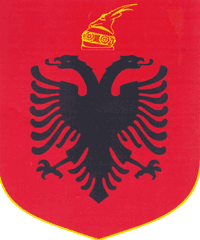 